ESPRIMERE ENTUSIASMO E INTERESSE (IZRAŽANJE NAVDUŠENJA IN ZANIMANJA)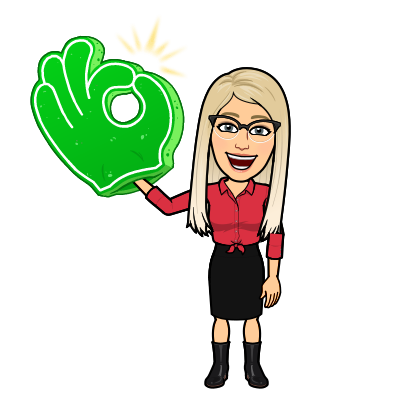 Absolutno ga želim videti!Zelo me zanima.Zdi se mi zelo zanimiv!Spektakularen!Kako čudovito! Ne smeš ga zamuditi!Resnično sem radovedna.Izredno dober!Zelo mi je bil všeč!Obožujem ga!ESPRIMERE DELUSIONE E DISINTERESSE (IZRAŽANJE RAZOČARANJA IN NEZANIMANJA)A to je vse? / To je to (ali kaj)?Zdel se mi je dolgočasen.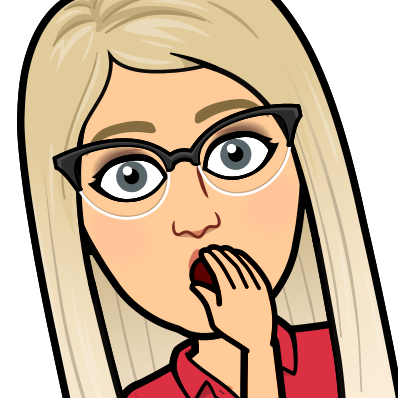 Nič posebnega ni!Kakšno razočaranje! Sploh me ne zanima!To ni zame.Ni moj žanr.Skratka… ni nič kaj posebnega.Sploh mi ni bil všeč!Sploh nisem zadovoljna!